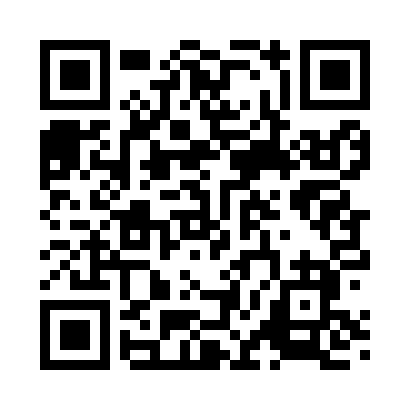 Prayer times for Bernie, Missouri, USAMon 1 Jul 2024 - Wed 31 Jul 2024High Latitude Method: Angle Based RulePrayer Calculation Method: Islamic Society of North AmericaAsar Calculation Method: ShafiPrayer times provided by https://www.salahtimes.comDateDayFajrSunriseDhuhrAsrMaghribIsha1Mon4:165:451:044:558:229:512Tue4:175:461:044:558:229:513Wed4:185:461:044:558:229:514Thu4:185:471:044:568:229:505Fri4:195:471:054:568:229:506Sat4:205:481:054:568:229:507Sun4:205:481:054:568:219:498Mon4:215:491:054:568:219:499Tue4:225:501:054:568:219:4810Wed4:235:501:054:568:209:4811Thu4:245:511:064:568:209:4712Fri4:255:511:064:568:209:4613Sat4:255:521:064:568:199:4614Sun4:265:531:064:568:199:4515Mon4:275:531:064:568:189:4416Tue4:285:541:064:568:189:4317Wed4:295:551:064:568:179:4318Thu4:305:561:064:568:179:4219Fri4:315:561:064:568:169:4120Sat4:325:571:064:568:159:4021Sun4:335:581:064:568:159:3922Mon4:345:581:064:568:149:3823Tue4:355:591:064:568:139:3724Wed4:366:001:064:568:129:3625Thu4:376:011:064:568:129:3526Fri4:386:021:064:568:119:3427Sat4:396:021:064:568:109:3328Sun4:416:031:064:558:099:3229Mon4:426:041:064:558:089:3030Tue4:436:051:064:558:079:2931Wed4:446:061:064:558:079:28